Check against delivery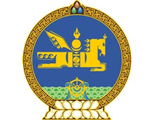 42ND SESSION OF THE UPR WORKING GROUPMONGOLIA’S STATEMENT AT THE REVIEW OF THE CZECH REPUBLIC  23 January 2023	Mr. President,Mongolia wishes to thank the Czech Republic for the national report and its presentation today.Mongolia commends Czechia for ratifying the Optional Protocol to the Convention on the Rights of Persons with Disabilities. My delegation also notes with appreciation the adoption of the Government Strategy for Gender Equality 2021-2030, which aims at ensuring equal gender representation in politics and decision-making positions. Mongolia makes the following recommendations to the Czech Republic:Ratify the Optional Protocol to the International Covenant on Economic, Social and Cultural Rights, Further strengthen its national system of protection for the persons with disabilities.  Thank you.--o0o--